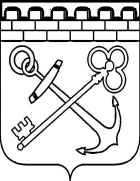 КОМИТЕТ ПО ЖИЛИЩНО-КОММУНАЛЬНОМУ ХОЗЯЙСТВУЛЕНИНГРАДСКОЙ ОБЛАСТИПРИКАЗот «___»__________ 2020 года  № _____О внесении изменений в приказ комитета по жилищно-коммунальному хозяйству и транспорту Ленинградской области от 14 августа 2014 года № 51 «Об утверждении средней стоимости услуг по осуществлению отдельных государственных полномочий в сфере обращения с безнадзорными животными на территории Ленинградской области»	В соответствии с подпунктом 1 пункта 1 статьи 5 областного закона от 10.06.2014 № 38-оз «О наделении органов местного самоуправления муниципальных образований Ленинградской области отдельными государственными полномочиями Ленинградской области в сфере обращения 
с безнадзорными животными на территории Ленинградской области» 
п р и к а з ы в а ю: 1. Внести следующие изменения в приказ комитета по жилищно-коммунальному хозяйству и транспорту Ленинградской области от 14 августа 2014 года № 51 «Об утверждении средней стоимости услуг по осуществлению отдельных государственных полномочий в сфере обращения с безнадзорными животными на территории Ленинградской области» (далее – Приказ):1.1. В пункте 1.1 Приказа цифры "2875" заменить цифрами "2990";1.2. В пункте 1.2 Приказа цифры "1419" заменить цифрами "1476";1.3. В пункте 1.3 Приказа цифры "2010" заменить цифрами "2090";1.4. В пункте 1.4 Приказа цифры "2873" заменить цифрами "2988";1.5. В пункте 1.5 Приказа цифры "618" заменить цифрами "643";1.6. В пункте 1.6 Приказа цифры "630" заменить цифрами "655".2. Контроль за исполнением настоящего приказа возложить на заместителя председателя комитета по жилищно-коммунальному хозяйству Ленинградской области В.С. Хабарова.Председатель комитета                                                                                   А.М. Тимков